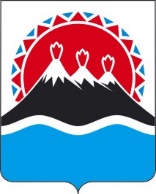 П О С Т А Н О В Л Е Н И ЕПРАВИТЕЛЬСТВАКАМЧАТСКОГО КРАЯг. Петропавловск-КамчатскийПРАВИТЕЛЬСТВО ПОСТАНОВЛЯЕТ:Внести в приложение к постановлению Правительства Камчатского края от 19.12.2008 № 437-П «Об утверждении Положения об Администрации Губернатора Камчатского края» следующие изменения:в части 18:пункт 18.3 изложить в следующей редакции:«18.3. обеспечивает реализацию Губернатором Камчатского края полномочий по регламентации профессиональной служебной деятельности руководителей исполнительных органов государственной власти Камчатского края, государственных гражданских служащих Администрации, профессиональная служебная деятельность которых связана с осуществлением задач и функций органа Камчатского края по профилактике коррупционных и иных правонарушений, полномочий в области использования специальной документальной связи, а также Руководителем Администрации в отношении заместителей руководителей исполнительных органов государственной власти Камчатского края, других государственных гражданских служащих Администрации, государственных гражданских служащих иных исполнительных органов государственной власти Камчатского края в случаях, установленных нормативными правовыми актами Камчатского края, и труда работников Администрации, замещающих должности, не являющиеся должностями государственной гражданской службы Камчатского края;»;пункт 18.8 изложить в следующей редакции:«18.8. участвует в пределах своей компетенции в работе аттестационных комиссий, создаваемых в исполнительных органах государственной власти Камчатского края, конкурсных комиссий, созданных в исполнительных органах государственной власти Камчатского края, на которых не распространяются положения правового акта Администрации о проведении конкурсов на замещение вакантных должностей государственной гражданской службы Камчатского края в исполнительных органах государственной власти Камчатского края и на включение в кадровый резерв исполнительных органов государственной власти Камчатского края;»;2) абзац второй части 54 изложить в следующей редакции:«Руководитель имеет первого заместителя, заместителей.»;3) в части 57:а) в пункте 57.4 слова «отнесения сведений к государственной тайне и их защиты,» исключить;б) пункт 57.5 «утверждает должностные регламенты государственных гражданских служащих Администрации (за исключением должностных регламентов государственных гражданских служащих, профессиональная служебная деятельность которых связана с осуществлением задач и функций органа Камчатского края по профилактике коррупционных и иных правонарушений, полномочий в области использования специальной документальной связи) и должностные инструкции работников Администрации, замещающих должности, не являющиеся должностями государственной гражданской службы Камчатского края;».2. В абзаце втором части 51 приложения к постановлению Правительства Камчатского края от 19.12.2008 № 426-П «Об утверждении Положения о Министерстве жилищно-коммунального хозяйства и энергетики Камчатского края» слова «Председателем Правительства – Первым вице-губернатором Камчатского края» заменить словами «Губернатором Камчатского края».3. Часть 67 приложения к постановлению Правительства Камчатского края от 19.12.2008 № 414-П «Об утверждении Положения о Министерстве здравоохранения Камчатского края» изложить в следующей редакции:«67. Министерство возглавляет Министр, назначаемый на должность Губернатором Камчатского края по согласованию с федеральным органом исполнительной власти, осуществляющим функции по выработке и реализации государственной политики и нормативно-правовому регулированию в сфере здравоохранения, и освобождаемый от должности Губернатором Камчатского края.Министр имеет заместителей, назначаемых на должность и освобождаемых от должности Губернатором Камчатского края.».4. В абзаце втором части 49 приложения к постановлению Правительства Камчатского края от 19.12.2008 № 439-П «Об утверждении Положения о Министерстве образования Камчатского края» слова «Председателем Правительства – Первым вице-губернатором Камчатского края» заменить словами «Губернатором Камчатского края».5. В абзаце втором части 43 приложения к постановлению Правительства Камчатского края от 29.01.2013 № 25-П «Об утверждении Положения о Министерстве по делам местного самоуправления и развитию Корякского округа Камчатского края» слова «Председателем Правительства – Первым вице-губернатором Камчатского края» заменить словами «Губернатором Камчатского края». 6. В абзаце втором части 52 приложения к постановлению Правительства Камчатского края от 12.04.2011 № 137-П «Об утверждении Положения о Министерстве природных ресурсов и экологии Камчатского края» слова «Председателем Правительства – Первым вице-губернатором Камчатского края» заменить словами «Губернатором Камчатского края». 7. В абзаце втором части 41 приложения Правительства Камчатского края от 19.12.2008 № 446-П «Об утверждении Положения о Министерстве рыбного хозяйства Камчатского края» слова «Председателем Правительства – Первым вице-губернатором Камчатского края» заменить словами «Губернатором Камчатского края».8. В абзаце втором части 49 приложения к постановлению Правительства Камчатского края от 25.04.2011 № 153-П «Об утверждении Положения о Министерстве сельского хозяйства, пищевой и перерабатывающей промышленности Камчатского края» слова «Председателем Правительства – Первым вице-губернатором Камчатского края» заменить словами «Губернатором Камчатского края».9. В абзаце втором части 48 приложения к постановлению Правительства Камчатского края от 19.12.2008 № 423-П «Об утверждении Положения о Министерстве социального благополучия и семейной политики Камчатского края» слова «Председателем Правительства – Первым вице-губернатором Камчатского края» заменить словами «Губернатором Камчатского края».10. В часть 39 приложения к постановлению Правительства Камчатского края от 18.12.2012 № 562-П «Об утверждении Положения о Министерстве спорта Камчатского края» внести следующие изменения:1) в абзаце первом слово «согласовывается» заменить словом «согласовывается1»;2) дополнить абзац первый примечанием следующего содержания:«1 В рамках срока действия Соглашения между Министерством спорта Российской Федерации и Камчатским краем о сотрудничайте и взаимодействии в области физической культуры и спорта от 17.02.2021 № 21.»;3) в абзаце втором слова «Председателем Правительства – Первым вице-губернатором Камчатского края» заменить словами «Губернатором Камчатского края».11. В абзаце втором части 59 приложения к постановлению Правительства Камчатского края от 19.12.2008 № 433-П «Об утверждении Положения о Министерстве строительства и жилищной политики Камчатского края» слова «Председателем Правительства – Первым вице-губернатором Камчатского края» заменить словами «Губернатором Камчатского края».12. В абзаце втором части 48 приложения к постановлению Правительства Камчатского края от 19.12.2008 № 445-П «Об утверждении Положения о Министерстве транспорта и дорожного строительства Камчатского края» слова «Председателем Правительства – Первым вице-губернатором Камчатского края» заменить словами «Губернатором Камчатского края».13. В абзаце втором части 44 приложения к постановлению Правительства Камчатского края от 19.12.2008 № 415-П «Об утверждении Положения о Министерстве труда и развития кадрового потенциала Камчатского края» слова «Председателем Правительства – Первым вице-губернатором Камчатского края» заменить словами «Губернатором Камчатского края».14. В абзаце третьем части 43 приложения к постановлению Правительства Камчатского края от 19.12.2008 № 436-П «Об утверждении Положения о Министерстве финансов Камчатского края» слова «Председателем Правительства – Первым вице-губернатором Камчатского края» заменить словами «Губернатором Камчатского края».15. В абзаце втором части 48 приложения к постановлению Правительства Камчатского края от 19.12.2008 № 429-П «Об утверждении Положения о Министерстве цифрового развития Камчатского края» слова «Председателем Правительства – Первым вице-губернатором Камчатского края» заменить словами «Губернатором Камчатского края».16. В часть 39 приложения к постановлению Правительства Камчатского края от 14.12.2018 № 519-П «Об утверждении Положения об Агентстве записи актов гражданского состояния и архивного дела Камчатского края» внести следующие изменения:1) в абзаце первом:а) слово «уполномоченным» исключить;б) после слова «регулированию» дополнить словами «, а также контролю и надзору»;2) в абзаце втором слова «Председателем Правительства – Первым вице-губернатором Камчатского края» заменить словами «Губернатором Камчатского края».17. Часть 41 приложения к постановлению Правительства Камчатского края от 28.04.2011 № 165-П «Об утверждении Положения об Агентстве лесного хозяйства Камчатского края» изложить в следующей редакции:«41. Агентство возглавляет руководитель, назначаемый на должность Губернатором Камчатского края по согласованию с федеральным органом исполнительной власти, осуществляющим функции по контролю и надзору в области лесных отношений, и освобождаемый от должности Губернатором Камчатского края.Руководитель Агентства имеет заместителей, назначаемых на должность и освобождаемых от должности Губернатором Камчатского края.».18. В абзаце втором части 42 приложения к постановлению Правительства Камчатского края от 19.12.2008 № 448-П «Об утверждении Положения об Агентстве по ветеринарии Камчатского края» слова «Председателем Правительства – Первым вице-губернатором Камчатского края» заменить словами «Губернатором Камчатского края».19. В части 39 приложения к постановлению Правительства Камчатского края от 25.01.2016 № 18-П «Об утверждении Положения об Агентстве по обеспечению деятельности мировых судей Камчатского края» слова «Агентства Камчатского края» исключить.20. В абзаце втором части 51 приложения к постановлению Правительства Камчатского края от 19.12.2008 № 424-П «Об утверждении Положения о Региональной службе по тарифам и ценам Камчатского края» слова «Председателем Правительства – Первым вице-губернатором Камчатского края» заменить словами «Губернатором Камчатского края».21. Внести в приложение к постановлению Правительства Камчатского края от 21.07.2017 № 285-П «Об утверждении Положения о Службе охраны объектов культурного наследия Камчатского края» следующие изменения:1) абзац второй части 37 признать утратившим силу;2) в части 38 слова «исполнительного органа осуществляет любой из его заместителей или иное лицо, на которые» заменить словами «Службы осуществляет должностное лицо, на которое»;3) в части 40:а) в пункте 40.2 слово «функций.» заменить словом «функций;»;б) пункты 40.3–40.4 признать утратившими силу;в) в пункте 40.5 слова «утверждает должностные регламенты государственных гражданских служащих Службы (за исключением случаев, установленных нормативными правовыми актами Камчатского края) и» заметить словами «согласовывает должностные регламенты государственных гражданских служащих Службы, утверждает»;г) в пункте 40.6 слова «представителя нанимателя в отношении государственных гражданских служащих Службы, в том числе назначает их на должность и освобождает от должности (за исключением случаев, установленных нормативными правовыми актами Камчатского края), и» исключить; д) в пункте 40.7 слова «(за исключением случаев, установленных нормативными правовыми актами Камчатского края)» заменить словами «в пределах своей компетенции».22. Внести в приложение к постановлению Правительства Камчатского края от 19.12.2008 № 418-П «Об утверждении Положения о Государственной жилищной инспекции Камчатского края» следующие изменения:1) в абзаце втором части 40 слова «Председателем Правительства – Первым вице-губернатором Камчатского края» заменить словами «Губернатором Камчатского края»;2) в части 43:а) в пункте 43.5 слово «утверждает» заменить словами «согласовывает должностные регламенты государственных гражданских служащих Инспекции, утверждает»;б) в пункте 43.6 слова «представителя нанимателя в отношении государственных гражданских служащих Инспекции, в том числе назначает их на должность и освобождает от должности (за исключением случаев, установленных нормативными правовыми актами Камчатского края), и» исключить;в) в пункте 43.7 после слова «края» дополнить словами «в пределах своей компетенции».23. Внести в приложение к постановлению Правительства Камчатского края от 19.12.2008 № 442-П «Об утверждении Положения об Инспекции государственного строительного надзора Камчатского края» следующие изменения:1) в абзаце втором части 38 слова «Председателем Правительства – Первым вице-губернатором Камчатского края» заменить словами «Губернатором Камчатского края»;2) в части 41:а) в пункте 41.2 слово «функций.» заменить словом «функций;»;б) в пункте 41.5 слова «утверждает должностные регламенты государственных гражданских служащих Инспекции и» заменить словами «согласовывает должностные регламенты государственных гражданских служащих Инспекции, утверждает»;в) в пункте 41.6 слова «представителя нанимателя в отношении государственных гражданских служащих Инспекции, в том числе назначает их на должность и освобождает от должности (за исключением случаев, установленных нормативными правовыми актами Камчатского края), и» исключить;г) в пункте 41.7 после слова «связанные» дополнить словами «с прохождением государственной гражданской службы Камчатского края в пределах своей компетенции,».24. Настоящее постановление вступает в силу после дня его официального опубликования и распространяется на правоотношения, возникающие с                 12 января 2022 года.Пояснительная запискак проекту постановления Правительства Камчатского края «О внесении изменений в некоторые постановления Правительства Камчатского края»Настоящий проект постановления Правительства Камчатского края (далее – проект) разработан в рамках мониторинга содержания нормативных правовых актов Правительства Камчатского края об утверждении положений об исполнительных органах государственной власти Камчатского края, в связи с внесением изменений:в Устав Камчатского края в части дополнения полномочий Губернатора Камчатского края правом назначать на должности и освобождать от должностей руководителей исполнительных органов государственной власти Камчатского края и их заместителей (пункт 91 части 1 статьи 20);в постановление Губернатора Камчатского края от 29.11.2019 № 92 «Об осуществлении полномочий представителя нанимателя (работодателя)» в части определения должностей государственной гражданской службы Камчатского края, в отношение которых Губернатор Камчатского края, Руководитель Администрации Губернатора Камчатского края осуществляют полномочия представителя нанимателя.Проектом предлагается внести в некоторые положения об исполнительных органах государственной власти Камчатского края изменения, касающиеся назначения на должность и освобождения от должности заместителей руководителей исполнительных органов государственной власти Камчатского края Губернатором Камчатского края, исключения полномочий представителя нанимателя у руководителей Службы охраны объектов культурного наследия Камчатского края, Государственной жилищной инспекции Камчатского края, Инспекции государственного строительного надзора Камчатского края.  Для реализации настоящего проекта не потребуются дополнительные средства краевого бюджета.Проект 10 февраля 2022 года размещен на Едином портале проведения независимой антикоррупционной экспертизы и общественного обсуждения проектов нормативных правовых актов Камчатского края (htths://npaproject.kamgov.ru) для обеспечения возможности проведения в срок до 18 февраля 2022 года независимой антикоррупционной экспертизы.Проект не подлежит оценке регулирующего воздействия в соответствии с постановлением Правительства Камчатского края от 06.06.2013 № 233-П «Об утверждении Порядка проведения оценки регулирующего воздействия проектов нормативных правовых актов Камчатского края и экспертизы нормативных правовых актов Камчатского края». [Дата регистрации]№[Номер документа]О внесении изменений в некоторые постановления Правительства Камчатского краяПредседатель Правительства Камчатского края[горизонтальный штамп подписи 1]Е.А. Чекин